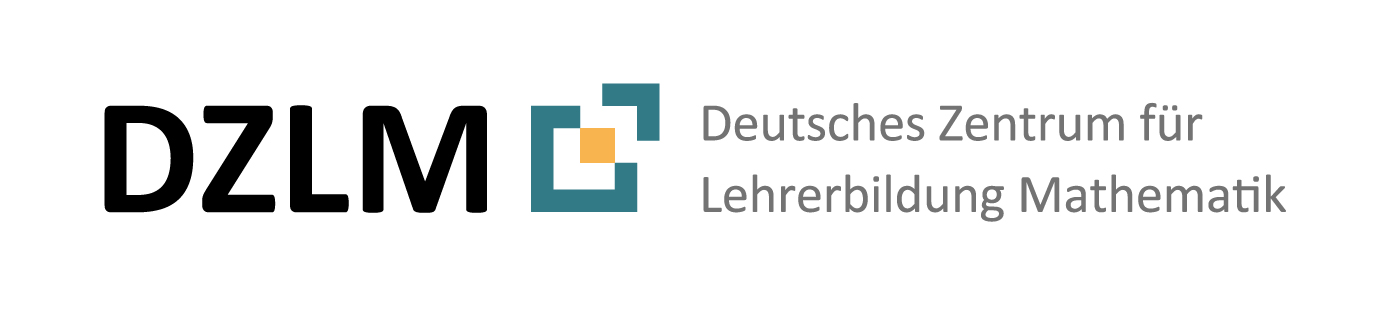 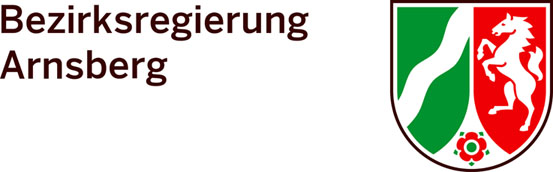 Kartensatz zu 3.4Materialanhang zu 2.31Prozente und Brüche abschätzen und am Streifen darstellenProzente und Brüche abschätzen und am Streifen darstellen1.1Ladezustände im Downloadstreifen ablesenLadezustände im Downloadstreifen ablesenTara möchte einen Film herunterladen. Die Filmdatei ist 18 Gigabyte (GB) groß.Tara möchte einen Film herunterladen. Die Filmdatei ist 18 Gigabyte (GB) groß.a)Schätzen Sie mit Hilfe des abgebildeten Downloadstreifen: Wie viel Prozent und wie viel Gigabyte des Films hat Tara ungefähr schon geladen? Wie sieht man das im Downloadstreifen? Wie kann man denselben Anteil in einem Bruch ausdrücken?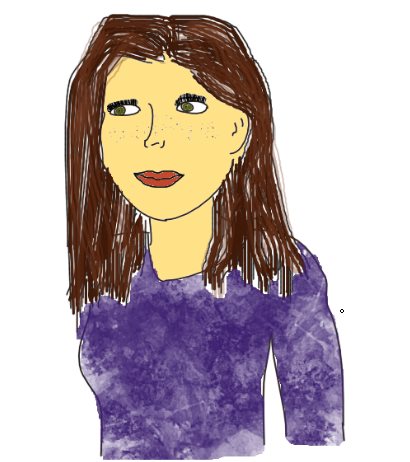 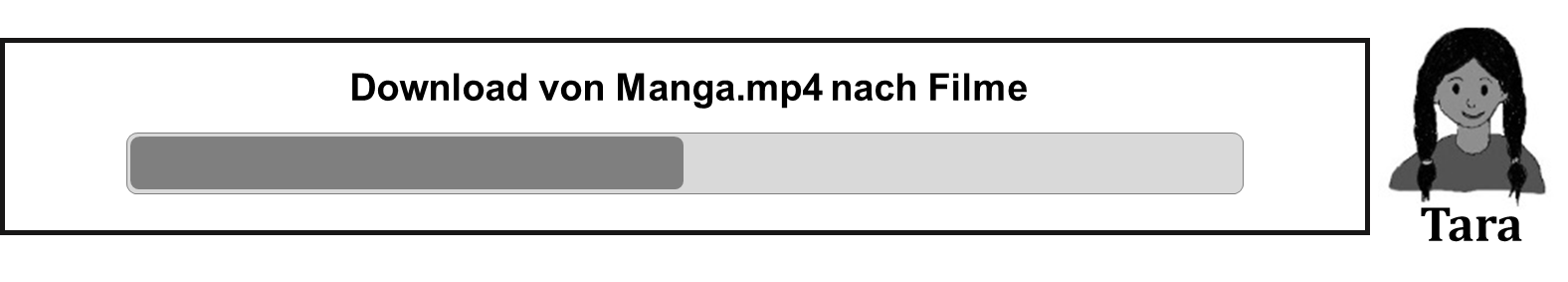 b)Welche Angaben können Sie aus dem Downloadstreifen ablesen? Formulieren Sie Ihre Antwort schriftlich.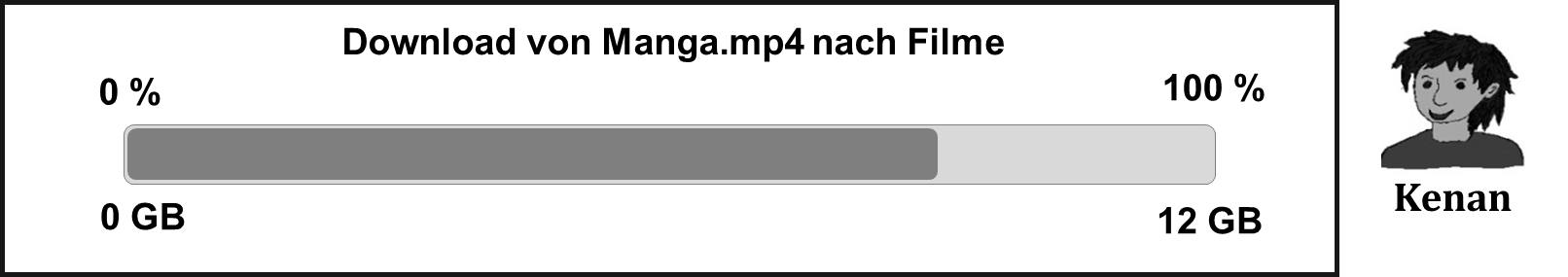 Der Film hat bereits ________ % geladen. Es fehlen noch ________ %.Es sind bereits _______ Gigabyte geladen. Es fehlen noch _______ Gigabyte.1.2Ladezustände im Downloadstreifen darstellen Beschriften Sie den Downloadstreifen für die drei Ladezustände, dass der Computer 40 %, 60 % oder 85 % von insgesamt 20 Gigabite geladen hat.Markieren Sie mit drei verschiedenen Farben und 
geben Sie die bereits geladenen GB an.2Prozentwerte, Prozentsätze und Grundwerte bestimmenProzentwerte, Prozentsätze und Grundwerte bestimmen2.1Verschiedene Angebote für „Winterreifen“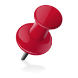 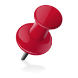 Verschiedene Angebote für „Winterreifen“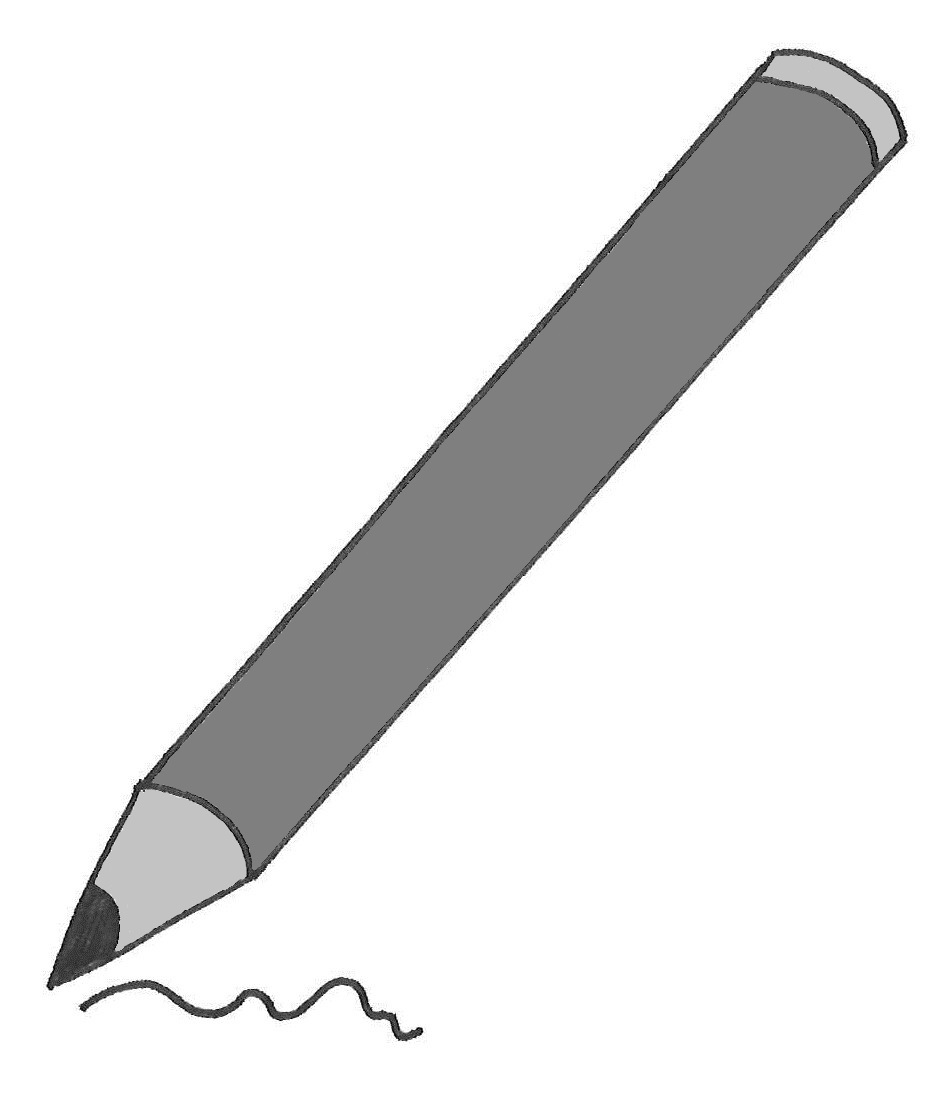 a)Maurice hat bei einem Reifenhändler ein Angebot für 
Winterreifen entdeckt. Maurice stellt das Angebot an einem Prozentstreifen dar und stellt fest: „Der neue Preis ist 60 €.“ 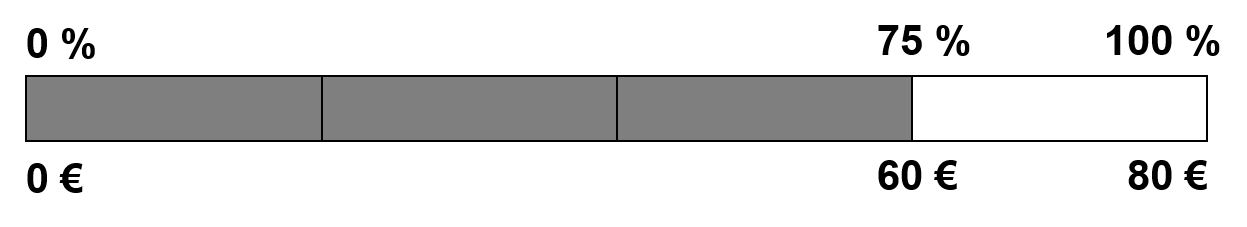 Beschriften Sie den Prozentstreifen mit den Begriffen „alter Preis“, „neuer Preis“, „Rabatt in Prozent“ und „Geld, das Maurice spart“.Mit welchen verschiedenen Rechenwegen könnte Maurice auf 60 € als neuen Preis gekommen sein?b)Bei anderen Händlern sind die Winterreifen auch reduziert. Wie hoch ist der neue Preis der Reifen? Tragen Sie diesen am Prozentstreifen ein.Wie berechnet man den neuen Preis? Finden Sie verschiedene Wege. 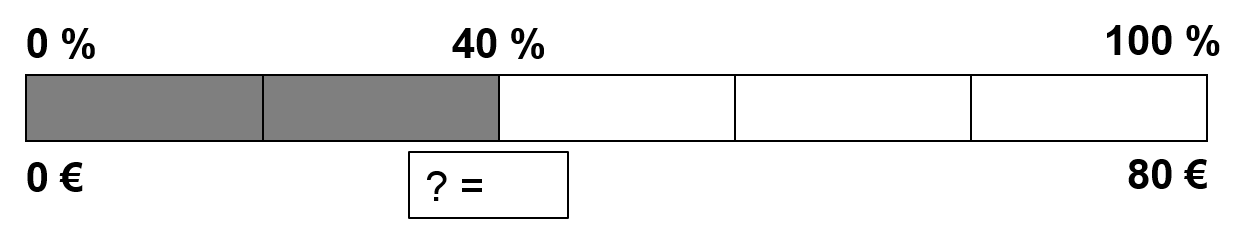 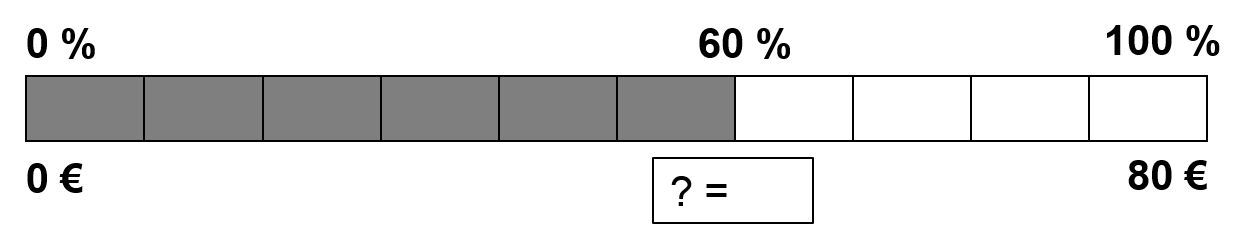 c)Bei einem weiteren Händler beträgt der neue Preis der Reifen 72 €. Wie viel Prozent des alten Preises kosten die Reifen noch? 
Tragen Sie am Prozentstreifen ein. 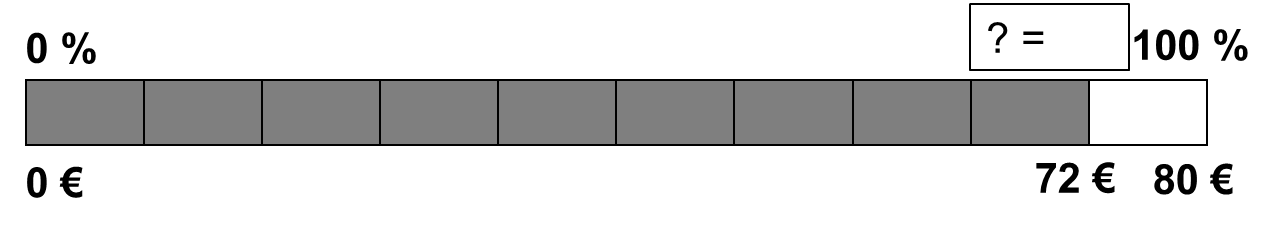 2.2SommerschlussverkaufSommerschlussverkaufa)Maurice hat bei Autoteile24.de ein Angebot entdeckt.Er bezahlt für 5 Liter Motoröl jetzt nur noch 88 €. Ergänzen Sie alle gegebenen Werte am Prozentstreifen: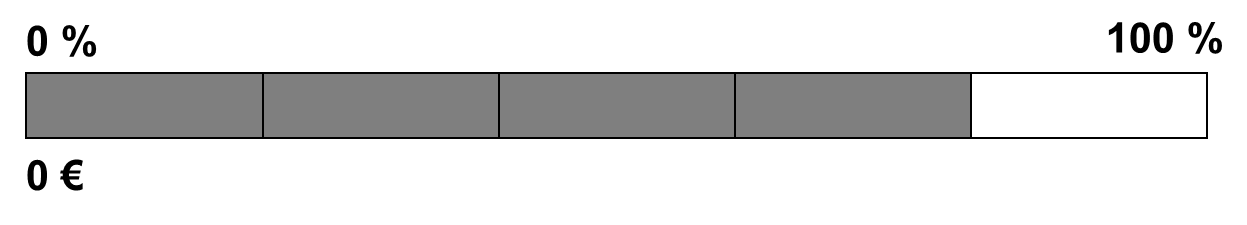 Wie teuer war das Motoröl vorher? Finden Sie verschiedene Rechenwege.b)Maurice Bruder sucht sich neue Felgen aus, die nur noch 80 % vom alten Preis kosten, nämlich 96 €. Wie viel haben die Felgen vorher gekostet? Nutzen Sie den Prozentstreifen. Geben Sie den Rabatt in Prozent und in € an. 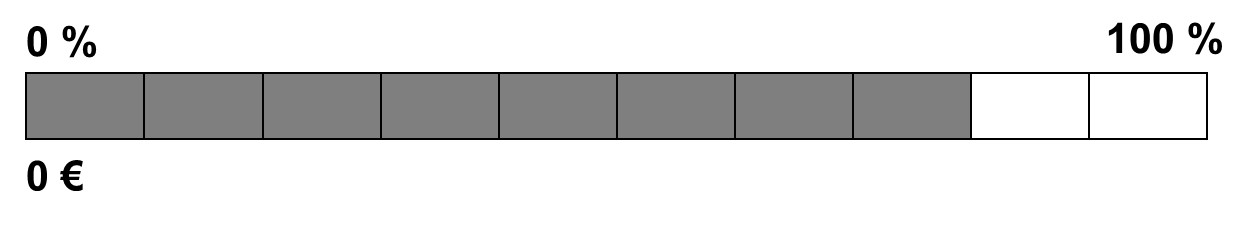 c)Nachdem Maurice die Werbung zum Schlussverkauf gelesen hat, wundert er sich 
über den Satz „Viele Artikel erhalten Sie jetzt um ein Vielfaches günstiger“.2.3Prozentstreifen als Sprachspeicher für ProzentaufgabenProzentstreifen als Sprachspeicher für ProzentaufgabenUm Angebote und Rechnungen wie in den vorherigen Aufgaben genauer beschreiben zu können, helfen die Begriffe auf den Kärtchen. Doch was gehört wozu? 
Ordnen Sie dem großen Streifen die passenden Kärtchen zu. Manchmal passen mehrere.Um Angebote und Rechnungen wie in den vorherigen Aufgaben genauer beschreiben zu können, helfen die Begriffe auf den Kärtchen. Doch was gehört wozu? 
Ordnen Sie dem großen Streifen die passenden Kärtchen zu. Manchmal passen mehrere.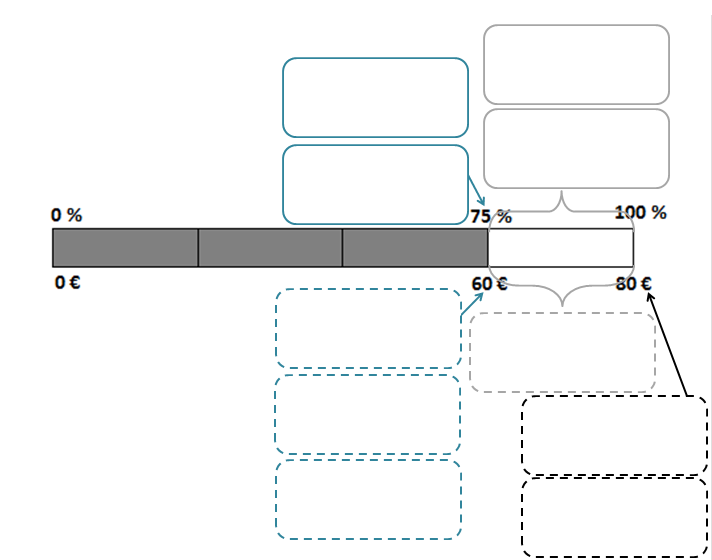 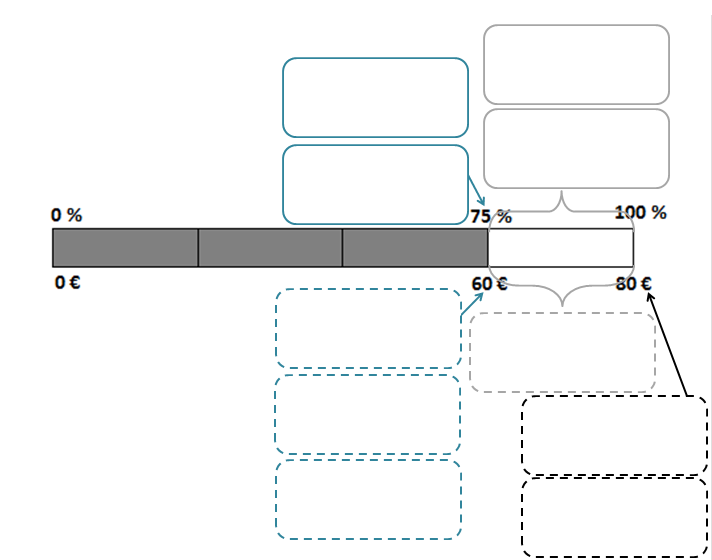 a)Ordnen Sie die Kärtchen dem Prozentstreifen zu. b)Die folgenden Begriffe helfen beim Beschreiben und Erklären von Angeboten. 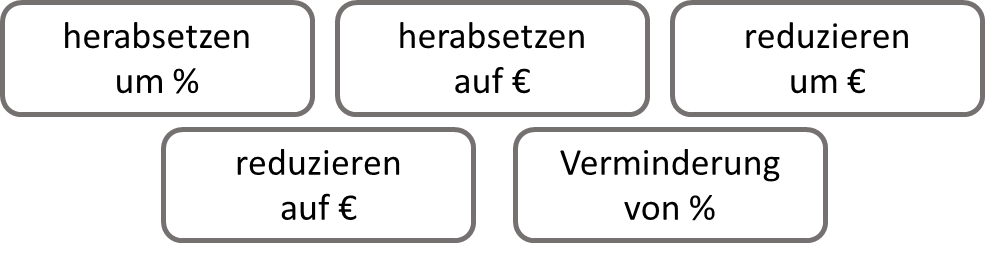 c)Überlegen Sie zu zweit: Wo können die Begriffe am Prozentstreifen angeordnet werden?Worin unterscheiden sich die Begriffe?Formulieren Sie für jeden Begriff einen Satz, der zu einem der Winter- oder Sommerangebote (Winterreifen, Motoröl, Felgen oder Arbeitshose) aus den Aufgaben 2.1 oder 2.2. passt. 2.4A: Arbeitsauftrag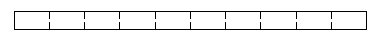 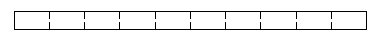 A: ArbeitsauftragLösen Sie die folgenden Aufgaben mit Hilfe des Prozentstreifens. Lösen Sie die folgenden Aufgaben mit Hilfe des Prozentstreifens. a)15 € von 300 € sind _____________. 		Gesucht: _____________________.b)20 % von ____________ sind 5 GB. 		Gesucht: _____________________.c)4 % von _______________ sind 4 €. 		Gesucht: _____________________.d)270 € von 540 € sind _______________. 	Gesucht: _____________________.e)5 % von 120 € sind ______________. 		Gesucht: _____________________.2.4*B: ArbeitsauftragB: ArbeitsauftragLösen Sie die folgenden Aufgaben mit Hilfe des Prozentstreifens. Markieren Sie die fehlenden Angaben am Prozentstreifen. Lösen Sie die folgenden Aufgaben mit Hilfe des Prozentstreifens. Markieren Sie die fehlenden Angaben am Prozentstreifen. a)25 % von 300 € sind _____________. 		Gesucht: _____________________.b)3 MB sind  ____________ von 60 GB. 		Gesucht: _____________________.c)15 % von _______________ von 40 GB. 	Gesucht: _____________________.d)15 % von _______________ sind 45 €. 		Gesucht: _____________________.e)30 € sind ______________ von 120 €. 		Gesucht: _____________________.2.4**C: ArbeitsauftragC: ArbeitsauftragLösen Sie die folgenden Aufgaben mit Hilfe des Prozentstreifens. Markieren Sie die fehlenden Angaben am Prozentstreifen. Lösen Sie die folgenden Aufgaben mit Hilfe des Prozentstreifens. Markieren Sie die fehlenden Angaben am Prozentstreifen. a)15 % von _____________ sind 90 €.                     Gesucht:  _____________________.b)_____________ von 90 € sind 20 %.                     Gesucht:  _____________________.c)12 GB von 60 GB sind_____________.                 Gesucht:  _____________________.d)35 % von 500 € sind _____________.                   Gesucht: _____________________.e)65 % von _____________ sind 260 €.                   Gesucht: _____________________.2.5Muster in Päckchen finden und beschreiben Muster in Päckchen finden und beschreiben a)b)Untenstehend finde Sie vier verschiedene Päckchen (A) bis (D). Füllen Sie die Lücken aus! Als Hilfe können Sie die Aufgaben am Prozentstreifen darstellen.Was ist in den Päckchen jeweils gegeben, was gesucht? Päckchen (A):                                 Päckchen (B): Gegeben: 	                             Gegeben: Gesucht:                                         Gesucht: Päckchen (C): 	     Päckchen (D): Gegeben:                                        Gegeben: Gesucht:                                         Gesucht: c)Suchen Sie sich mindestens eins (oder mehrere) Päckchen aus und 
beschreiben Sie, was Ihnen auffällt. Notieren Sie die Ergebnisse im Heft. 2.6Prozentaufgaben selbst formulierenProzentaufgaben selbst formulierenKenan entdeckt in einem Elektronikladen folgende Angebote: 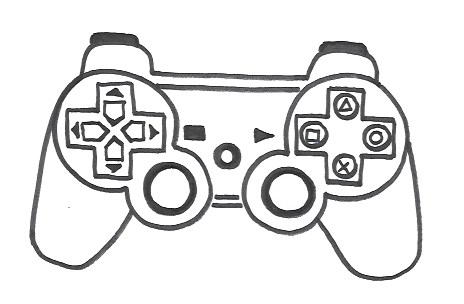 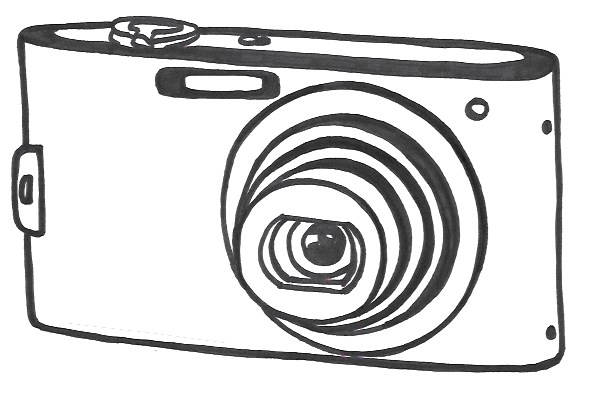 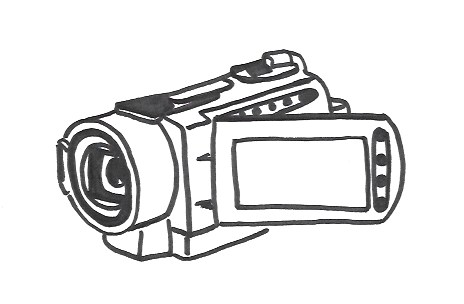 Formulieren Sie zu jedem Angebot eine Frage und beantworten Sie diese.Kenan entdeckt in einem Elektronikladen folgende Angebote: Formulieren Sie zu jedem Angebot eine Frage und beantworten Sie diese.2.7Kundengespräch im Fachhandel für Arbeitskleidung 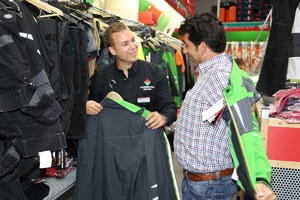 Kundengespräch im Fachhandel für Arbeitskleidung a)Übersetzen Sie den Dialog zu zweit in die „Alltagssprache“, so dass ein Kunde 
das Angebot verstehen und beurteilen kann.b)Spielen Sie das Verkaufsgespräch nach. Sie sollen es nachher der Klasse vorspielen 
und werden dabei gefilmt. Bereiten Sie sich vor.zu 2.7Arbeitsmaterial Kundengespräch im Fachhandel Arbeitsmaterial Kundengespräch im Fachhandel Arbeitsmaterial zum KundengesprächArbeitsmaterial zum Kundengesprächa)Lesen Sie das Kundengespräch aufmerksam durch.b)Markieren Sie sich Wörter, die Ihnen im Kundengespräch rund um die Thematik Prozente auffallen und bedeutsam erscheinen.c)Legen Sie zur Bearbeitung der Aufgabe eine Tabelle an.Arbeitsblatt „Kundengespräch“ - Gruppe Kunde		Aufgaben für die Gruppenarbeit: Arbeitsblatt „Kundengespräch“ - Gruppe Kunde		Aufgaben für die Gruppenarbeit: a)Vergleichen Sie die ausgefüllten Tabellen und verbessern Sie sie, wenn nötig.b)Formulieren Sie gemeinsam die Texte des Kunden aus dem Kundengespräch in unsere Alltagssprache um. Der Schreiber der Gruppe schreibt auf dem Gruppenblatt vor.c)Nachdem Sie sich geeinigt habt, schreibt der Schreiber die fertigen Texte auf die Karten. Arbeitsblatt „Kundengespräch“ - Gruppe VerkäuferAufgaben für die Gruppenarbeit: Arbeitsblatt „Kundengespräch“ - Gruppe VerkäuferAufgaben für die Gruppenarbeit: a)Vergleichen Sie die ausgefüllten Tabellen und verbessert sie, wenn nötig.b)Formulieren Sie gemeinsam die Texte des Verkäufers aus dem Kundengespräch 
in unsere Alltagssprache um. 
Der Schreiber der Gruppe schreibt auf dem Gruppenblatt vor.c)Nachdem Sie sich geeinigt haben, schreibt der Schreiber die fertigen Texte 
auf die Karten.33Textaufgaben zur MehrwertsteuerTextaufgaben zur Mehrwertsteuer3.13.1Preise mit und ohne Mehrwertsteuer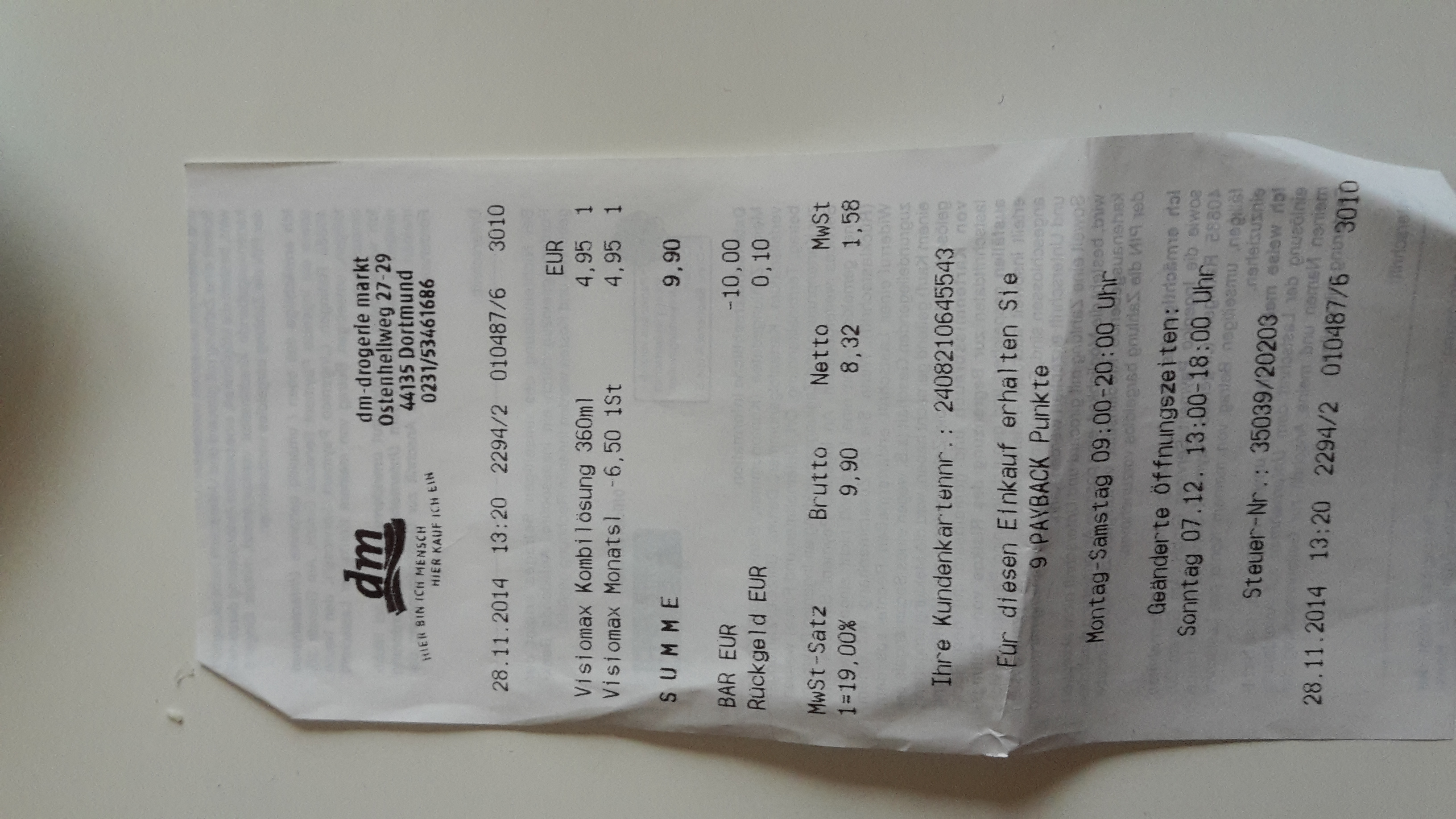 Preise mit und ohne MehrwertsteuerHintergrund: Alle Sachen, die wir kaufen, haben einen Nettopreis. Zum Nettopreis wird dann noch die Mehrwertsteuer (abgekürzt MwSt.)hinzugerechnet. In Deutschland beträgt die Mehrwertsteuer 
auf die meisten Produkte 19 % vom Nettopreis. Zusammen sind der Nettopreis und die Mehrwertsteuer derGesamtpreis. Der Gesamtpreis ist der Bruttopreis.Der Bruttopreis ist der Preis, den wir bezahlen müssen.Auf Kassenbons findet man den Mehrwertsteuersatz 
(auf dem abgebildeten Bon sind es 19 %) und die Mehrwertsteuer in Euro. Hintergrund: Alle Sachen, die wir kaufen, haben einen Nettopreis. Zum Nettopreis wird dann noch die Mehrwertsteuer (abgekürzt MwSt.)hinzugerechnet. In Deutschland beträgt die Mehrwertsteuer 
auf die meisten Produkte 19 % vom Nettopreis. Zusammen sind der Nettopreis und die Mehrwertsteuer derGesamtpreis. Der Gesamtpreis ist der Bruttopreis.Der Bruttopreis ist der Preis, den wir bezahlen müssen.Auf Kassenbons findet man den Mehrwertsteuersatz 
(auf dem abgebildeten Bon sind es 19 %) und die Mehrwertsteuer in Euro. a)Tara hat zu dem abgebildeten Kassenbon einen Prozentstreifen erstellt.Was können Sie an dem Prozentstreifen wo erkennen?Nutzen Sie die folgenden Begriffe zur Beschriftung des Streifens:Preis ohne Mehrwertsteuer (Nettopreis)Preis mit Mehrwertsteuer (Bruttopreis)Mehrwertsteuer in ProzentMehrwertsteuer in Euro. 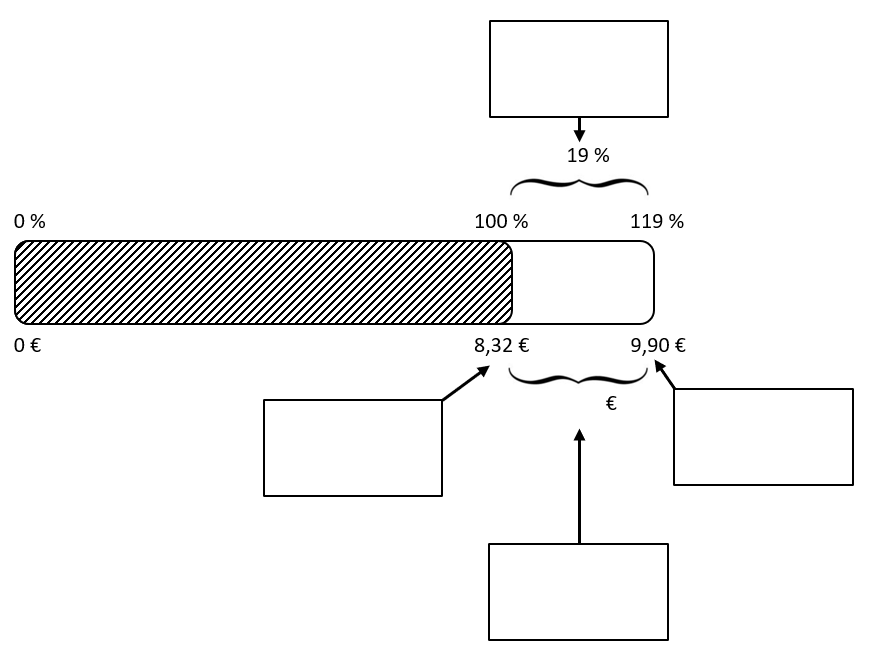 b)b)„Ein I-Phone kostet 714 €. Die Mehrwertsteuer (19 %) ist schon im Preis enthalten.“ Erstellen Sie einen Prozentstreifen wie Tara in a). An dem Streifen soll abgelesen werden können, wie teuer das I-Phone 
ohne Mehrwertsteuer und wie hoch die Mehrwertsteuer ist (in €).c)c)Im Großhandel sind die Preise der Waren ohne Mehrwertsteuer ausgezeichnet. Maurices Vater sieht einen Fernseher für 350 €. 
Wie teuer ist der Fernseher einschließlich 19 % Mehrwertsteuer? d)d)Die Rechnung für eine Autoreparatur beträgt einschließlich 19 % Mehrwertsteuer 952 €. Wie hoch war der Rechnungsbetrag ohne Mehrwertsteuer? e)*e)*Wenn Sie einen Kassenbon in der Tasche haben, erstellen Sie zu diesem einen Prozentstreifen wie Tara in a).Man muss an dem Streifen ablesen können, wie viel Sie insgesamt für die Sache bezahlt haben und wie viel Mehrwertsteuer Sie bezahlen mussten.3.2Noch mehr Preise mit und ohne MehrwertsteuerNoch mehr Preise mit und ohne Mehrwertsteuera)(1)                                                                           (2) (3)	                                              (4)Formulieren Sie zu allen Aussagen eine passende Frage. 
Beantworten Sie die Fragen.Tipp: Nutzen Sie den Prozentstreifen.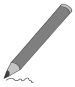 b)Nehmen Sie zu dem Plakat im Heft schriftlich Stellung. 
Nutzen Sie dazu ein Beispiel und Prozentstreifen.3.3Prozentaufgaben sortierenProzentaufgaben sortierena)Erstellen Sie für jede Textaufgabe einen 
Prozentstreifen, ohne die Aufgabe auszurechnen. Beschriften Sie die Prozentstreifen mit Grundwert, Prozentsatz und Prozentwert.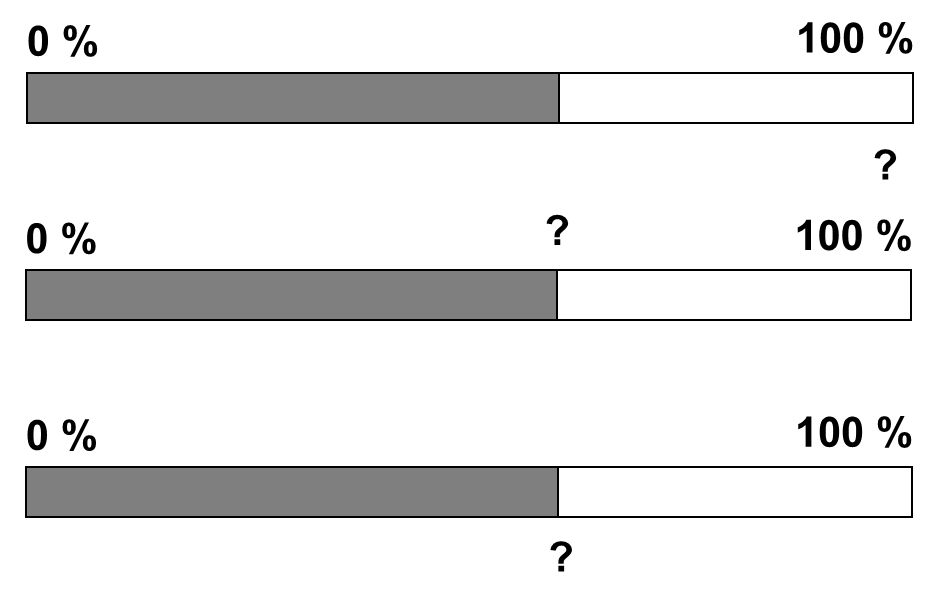 b)Berechnen Sie nun die Textaufgaben aus a). Nutzen Sie dazu die Prozentstreifen! 3.4*Prozentaufgaben zuordnenProzentaufgaben zuordnena)Ordnen Sie die Aufgaben des Kartensatzes den Aufgabentypen Prozentwert gesucht, Prozentsatz gesucht und Grundwert gesucht zu. Tragen Sie dazu die gegebenen Angaben in Prozentstreifen ein.b)Vergleichen Sie Ihre Zuordnungen. Was weiß man in den einzelnen Aufgaben? Was ist gesucht?Gibt es Kärtchen, die nicht zugeordnet werden können? Woran liegt das? Was ist in diesen Aufgaben gegeben und gesucht?c)Berechnen Sie nun mindestens eine Textaufgabe aus a) von jedem Aufgabentyp.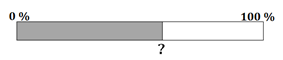 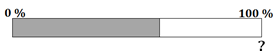 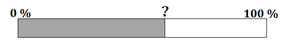 